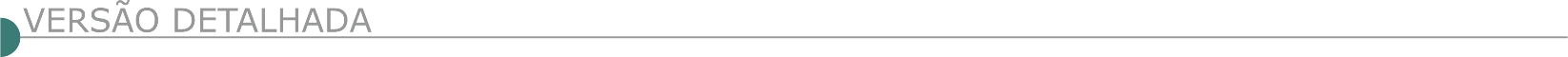 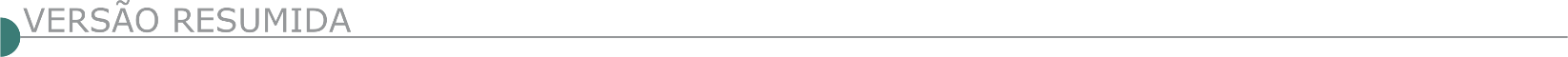   CONSÓRCIO INTERMUNICIPAL PARA O DESENVOLVIMENTO AMBIENTAL SUSTENTÁVEL DO NORTE DE MINAS-CODANORTE PC 042/2020 PE 019/2020 Cont. de empresa p/ recebimento e disposição final de resíduos sólidos urbanos em aterro sanitário licenciado classe – IIA. Abertura das Propostas: 11/12/2020, 08h30min. www.portaldecompraspublicas.com.br licitacoes@codanorte.mg.gov.br www.codanorte.mg.gov.br. PC 044/2020 CONCORRÊNCIA 001/2020 Cont. de empresa p/ prestação de serviços de manutenção em: encostas, vias públicas, logradouros pavimentados e não pavimentados, rios, córregos, lagoas e praças públicas. Habilitação: 31/12/2020, 08h30min. licitacoes@codanorte.mg.gov.br www.codanorte.mg.gov.br.   EMPRESA DE CONSTRUÇÕES, OBRAS, SERVIÇOS, PROJETOS, TRANSPORTES E TRÂNSITO DE BETIM – ECOS TOMADA DE PREÇOS N. º 03/2020, PAC 030/2020. Torna público, para conhecimento dos interessados, que fará realizar licitação na modalidade, Objeto: Contratação de empresa de engenharia sob o regime de empreitada a preços unitários, para serviços de demolição de unidades habitacionais condenadas à demolição pela Superintendência de Defesa Civil Municipal em decorrência das fortes chuvas que atingiram o Município de Betim, no mês de janeiro de 2020 nos bairros Vila CEMIG e Teresópolis para futura instalação de espaços públicos de esporte, lazer e convivência, no Município de Betim- MG, com a abertura marcada para as 10:00 (dez) horas, do dia 17 de dezembro de 2020. O Edital e seus Anexos encontram-se à disposição dos interessados no site www.betim.mg.   SERVIÇO AUTÔNOMO DE ÁGUA E ESGOTO DE GUANHÃES/MG AVISO DE RETIFICAÇÃO Nº 01 DO EDITAL TOMADA DE PREÇOS Nº 002/2020. O SAAE Guanhães/MG torna público aos interessados a retificação do Edital Tomada de Preços nº 002/2020. OBJETO: Contratação de empresa para prestação de serviços de perfuração de poço tubular profundo, execução de estruturas complementares e adutora de recalque. RETIFICAÇÃO: Altera-se as planilhas orçamentárias, a data de cadastro das empresas, a data da abertura da licitação e o prazo final para entrega dos envelopes. A data da sessão pública será dia 15/12/2020 às 08h30min. Mantidos inalterados e ratificados os demais itens e subitens do edital e anexos. O Edital RETIFICADO e detalhes da licitação encontram-se à disposição dos interessados na sede do SAAE, Travessa dos Leões, nº 140, Centro, CEP 39.740-000, Guanhães/MG, pelo telefone (33) 3421 1531, e-mail compras@saaeguanhaes.com.br ou pelo site www.saaeguanhaes.com.br.   PREFEITURA MUNICIPAL DE ABAETÉ PROCESSO 240/2020Município de Abaeté/MG, localizado na Praça Amador Álvares, 167, Centro, inscrito no CNPJ 18.296.632/0001-00, torna público a abertura de Processo Licitatório 240/2020, Pregão Presencial 59/2020, Objetivando a aquisição de materiais para pavimentação de vias públicas, conforme especificações constantes no anexo I do edital. A entrega e sessão de abertura dos envelopes serão no dia 10/12/2020 às 13:00. Informações e edital poderão ser obtidas em dias úteis de 12:00 às 18:00, tel:373541-5256, site www.abaete.mg.gov.br, licitacao@abaete.mg.gov.br.   PREFEITURA MUNICIPAL DE BERIZAL/MG. TOMADA DE PREÇOS Nº 005/2020. Aviso de Licitação. A Prefeitura Municipal de Berizal torna público que realizará no dia 16/12/2020 às 09:00 horas, o Processo Licitatório nº 066/2020, na modalidade Tomada de Preços nº 005/2020. Objeto: Contratação de empresa especializada para execução de obra de construção de banheiros, salas comerciais, rampas e escadas no Mercado Municipal de Berizal/MG, conforme Anexo I. Informações: Setor Licitações, situada a Rua Luiz Otavio Franco, nº 18, Centro. Site: licitacao.berizalmg@gmail.com.   PREFEITURA MUNICIPAL DE CABO VERDE/MG AVISO DE LICITAÇÃO - CONCORRÊNCIA Nº 009/2020 A Prefeitura Municipal de Cabo Verde, Estado de Minas Gerais, através da sua Secretaria Municipal de Suprimentos, informa a todos os interessados que realizará uma licitação, Processo Licitatório nº 207/2020, Concorrência nº 009/2020, cuja sessão para a abertura dos envelopes de documentação e propostas será realizada no dia 30/12/2020, às 10:00 hs. O objeto da presente licitação é a contratação de empresa para o recapeamento asfáltico das ruas Vereador Antônio Firmino de Carvalho, Venda Larga e Quintino Bocaíuva, Cabo Verde/MG. Os interessados poderão adquirir o texto integral do Edital, no Setor de Licitação, situado na Av. Prefeito Carlos Souza Filho, s/nº, Centro, Cabo Verde/MG, no horário das 12:30 às 17:00h, de segunda a sexta-feira, ou ainda, no site da Prefeitura, link: https:// www.caboverde.mg.gov.br/licitacoes/andamento/concorrencia-publica. Para maiores informações, entrar em contato pelo fone (35) 3736- 1220, ramal 24 (Setor de Licitação).   PREFEITURA MUNICIPAL DE CATAGUASES/MG - PROCESSO LICITATÓRIO Nº 177/2020 - TOMADA DE PREÇOS Nº 005/2020. O Município de Cataguases, por meio de seu Prefeito Municipal o Sr. Willian Lobo de Almeida comunica a todos os interessados que fará no dia 12 de janeiro de 2021 às 14h no Salão Nobre Humberto Hardman Henriques, situado na Praça Santa Rita, 462, Centro, Cataguases/MG, a abertura do Processo Licitatório nº 177/2020 na modalidade Tomada de Preço nº 005/2020, Tipo Menor Preço Global, para contratação de empresa para reforma do Centro de Convivência da Criança e do Adolescente. Valor estimado: R$ 384.047,31. Os interessados poderão adquirir o edital através do site: www.cataguases.mg.gov.br/licitacoes e qualquer dúvida entrar em contato através do e-mail: licitacao@cataguases.mg.gov.br. PROCESSO LICITATÓRIO Nº 178/2020 - TOMADA DE PREÇOS Nº 006/2020. O Município de Cataguases, por meio de seu Prefeito Municipal o Sr. Willian Lobo de Almeida comunica a todos os interessados que fará no dia 13 de janeiro de 2021 às 14h no Salão Nobre Humberto Hardman Henriques, situado na Praça Santa Rita, 462, Centro, Cataguases/MG, a abertura do Processo Licitatório nº 178/2020 na modalidade Tomada de Preço nº 006/2020, Tipo Menor Preço Global, para contratação de empresa para reforma da Casa da Criança. Valor estimado: R$ 196.163,77. Os interessados poderão adquirir o edital através do site: www.cataguases.mg.gov.br/licitacoes e qualquer dúvida entrar em contato através do e-mail: licitacao@cataguases.mg.gov.br.   PREFEITURA MUNICIPAL DE JURUAIA/MG TP 8-2020 O município de Juruaia/MG, por intermédio da Prefeitura Municipal de Juruaia/MG, levam ao conhecimento dos interessados que realizará Tomada de Preço 08-2020, Processo Licitatório PRC 212/2020 - tipo menor preço por empreitada global - Objeto: Contratação de empresa especializada em obras e serviços de engenharia, para prestação de serviços de implantação de pavimentação asfáltica no município de Juruaia na Estrada Juruaia à Mata do Sino, conforme planilha orçamentária, memorial descritivo, projeto básico e demais especificações contidas neste edital e em seus anexos. Data de abertura: 15/12/2020, horário: 13:30h - Início do credenciamento. Local: Prédio da Prefeitura Municipal de Juruaia, sala de licitações, rua Ana Vitória, nº 135 - Centro - Juruaia. O inteiro teor do ato convocatório e seus anexos encontram-se à disposição dos interessados no endereço acima mencionado, no horário das 08:00h às 16:00h em dias úteis. Maiores informações poderão ser obtidas através do telefone (35) 3553-1211 e pelo site: www.juruaia.mg.gov.br.   PREFEITURA MUNICIPAL DE MANGA/MG - PUBLICAÇÃO DE EDITAL PROCESSO Nº. 000068/2020- TOMADA DE PREÇOS Nº 000012/2020O Município de Manga-MG torna público para conhecimento dos interessados, que realizará no dia 16/12/2020 09:00:00, em sua sede a Praça Coronel Bembem, nº. 1477, Centro, Manga-MG, licitação na modalidade de Tomada de Preços, do tipo menor preço, para Contratação de empresa para pavimentação de vias públicas - Pavimentação asfáltica em CBUQ, em atendimento ao Convênio 1301000725/2020/SEINFRA, conforme especificações constantes do edital e seus anexos, cuja cópia poderá ser adquirida junto ao Departamento de Licitações e Contratos, no referido endereço, no horário de 08:30 às 11:30 horas, de segunda à sexta feira, sendo dia útil, disponível ainda pelo www.manga.mg.gov.br, ou pelo telefone: 38-3615-2601.   PREFEITURA MUNICIPAL DE MONTES CLAROS AVISO DE LICITAÇÃO PROCESSO LICITATÓRIO Nº. 0663/2020 TOMADA DE PREÇOS Nº. 018/2020 O Município de Montes Claros/MG, através da Secretaria Municipal de Meio Ambiente e Desenvolvimento Sustentável e Comissão Permanente de Licitação e Julgamento, designada pelo Decreto Municipal nº. 4.066 de 16 de julho de 2020, torna público o edital de Tomada de Preços nº. 018/2020, para Contratação de sociedade empresária especializada para execução de obras de reforma da Praça Beato Francisco Cool, no Bairro Maracanã do Município de Montes Claros. Data de sessão pública: 17 de dezembro de 2020. Entrega de envelopes: até às 09h do dia 17 de dezembro de 2020. Abertura dos envelopes: às 09h30 do dia 17 de dezembro de 2020. Local: Sala Central da Comissão Permanente de Licitações e Julgamento, situada na Av. Cula Mangabeira, nº. 211, Centro, na cidade de Montes Claros/MG. O Edital está disponível no sítio eletrônico do Município de Montes Claros no endereço https://licitacoes.montesclaros.mg.gov.br/licitacoes.   PREFEITURA MUNICIPAL DE PARAGUAÇU EXTRATO DO PROCESSO LICITATÓRIO Nº 101/2020 - TOMADA DE PREÇOS Nº 011/2020 Objeto: Objeto: Contratação de empresa especializada para execução dos serviços de construção de Galpão Industrial, com o fornecimento de materiais. Entrega e abertura dos envelopes dia: 15/12/2020 - Hora: 13h00min. Local: Sede da Prefeitura. Editais completos no site www.paraguacu.mg.gov.br ou e-mail: licitacao.paraguacumg@hotmail.com. Esclarecimentos: (35) 3267-1032.   PREFEITURA MUNICIPAL DE VIRGINIA -MG EXTRATO DE PUBLICAÇÃO DE EDITAL PROCESSO: 097/2020 – TOMADA DE PREÇO: 005/2020 Tipo: Empreitada pelo menor preço global. Objeto: Contratação de empresa para serviço de pavimentação de vias públicas. Contrato de Repasse nº 884662/2019/MDR/Caixa e a Prefeitura Municipal de Virginia, MG. Recebimento dos envelopes: 28.12.2020 às 09:00 horas. Abertura dos Envelopes: 28.12.2020 às 09:30.ÓRGÃO LICITANTE: COPASA-MG EDITAL: Nº CPLI. 1120200135Endereço: Rua Carangola, 606, térreo, bairro Santo Antônio, Belo Horizonte/MG.Informações: Telefone: (31) 3250-1618/1619. Fax: (31) 3250-1670/1317. E-mail: cpli@copasa.com.br. Endereço: Rua Carangola, 606, térreo, bairro Santo Antônio, Belo Horizonte/MG.Informações: Telefone: (31) 3250-1618/1619. Fax: (31) 3250-1670/1317. E-mail: cpli@copasa.com.br. OBJETO: SELECIONAR, DENTRE AS PROPOSTAS APRESENTADAS, A PROPOSTA CONSIDERADA MAIS VANTAJOSA, DE ACORDO COM OS CRITÉRIOS ESTABELECIDOS NESTE EDITAL, VISANDO A EXECUÇÃO, COM FORNECIMENTO PARCIAL DE MATERIAIS, DAS OBRAS E SERVIÇOS DE AMPLIAÇÃO DO SISTEMA DE ABASTECIMENTO DE ÁGUA DA CIDADE DE MATO VERDE / MG.DATAS: Entrega: 23/12/2020, até às 14:30.Abertura: 23/12/2020, às 14:30.Prazo de execução: conforme edital.Visita: conforme edital.VALORESVALORESVALORESVALORESValor Estimado da ObraCapital Social Igual ou SuperiorGarantia de PropostaValor do EditalR$ 6.539.054,52R$ -R$ -R$ -CAPACIDADE TÉCNICA: a) Rede de água com diâmetro igual ou superior a 100 (cem) mm ou rede de esgoto com diâmetro igual ou superior a 150 (cento e cinquenta) mm;b) Estação de Tratamento de Água ou esgoto com capacidade igual ou superior a 10 (dez) l/s;CAPACIDADE TÉCNICA: a) Rede de água com diâmetro igual ou superior a 100 (cem) mm ou rede de esgoto com diâmetro igual ou superior a 150 (cento e cinquenta) mm;b) Estação de Tratamento de Água ou esgoto com capacidade igual ou superior a 10 (dez) l/s;CAPACIDADE TÉCNICA: a) Rede de água com diâmetro igual ou superior a 100 (cem) mm ou rede de esgoto com diâmetro igual ou superior a 150 (cento e cinquenta) mm;b) Estação de Tratamento de Água ou esgoto com capacidade igual ou superior a 10 (dez) l/s;CAPACIDADE TÉCNICA: a) Rede de água com diâmetro igual ou superior a 100 (cem) mm ou rede de esgoto com diâmetro igual ou superior a 150 (cento e cinquenta) mm;b) Estação de Tratamento de Água ou esgoto com capacidade igual ou superior a 10 (dez) l/s;CAPACIDADE OPERACIONAL: a) Rede de água com diâmetro igual ou superior a 50 (cinquenta) mm e com extensão igual ou superior a 22.400 (vinte e dois mil e quatrocentos) m, ou rede de esgoto com diâmetro igual ou superior a 150 (cento e cinquenta) mm e com extensão igual ou superior 22.400 (vinte e dois mil e quatrocentos) m;b) Rede de água com tubulação em PVC e/ou ferro fundido e/ou aço e/ou concreto, com diâmetro igual ou superior a 200 (duzentos) mm e com extensão igual ou superior a 1.300 (mil e trezentos) m ou rede de esgoto com tubulação em PVC e/ou ferro fundido e/ou concreto e/ou manilha cerâmica, com diâmetro igual ou superior a 150 (cento e cinquenta) mm e com extensão igual ou superior a 1.300 (mil e trezentos) m;c) Estação de Tratamento de Água e/ou de Esgoto com capacidade igual ou superior a 10 (dez) l/s;d) Rede com uso de qualquer processo não destrutivo do pavimento (ou túnel), com diâmetro ou altura livre igual ou superior a 150 (cento e cinquenta) mm e com extensão igual ou superior a 120 (cento e vinte) m.CAPACIDADE OPERACIONAL: a) Rede de água com diâmetro igual ou superior a 50 (cinquenta) mm e com extensão igual ou superior a 22.400 (vinte e dois mil e quatrocentos) m, ou rede de esgoto com diâmetro igual ou superior a 150 (cento e cinquenta) mm e com extensão igual ou superior 22.400 (vinte e dois mil e quatrocentos) m;b) Rede de água com tubulação em PVC e/ou ferro fundido e/ou aço e/ou concreto, com diâmetro igual ou superior a 200 (duzentos) mm e com extensão igual ou superior a 1.300 (mil e trezentos) m ou rede de esgoto com tubulação em PVC e/ou ferro fundido e/ou concreto e/ou manilha cerâmica, com diâmetro igual ou superior a 150 (cento e cinquenta) mm e com extensão igual ou superior a 1.300 (mil e trezentos) m;c) Estação de Tratamento de Água e/ou de Esgoto com capacidade igual ou superior a 10 (dez) l/s;d) Rede com uso de qualquer processo não destrutivo do pavimento (ou túnel), com diâmetro ou altura livre igual ou superior a 150 (cento e cinquenta) mm e com extensão igual ou superior a 120 (cento e vinte) m.CAPACIDADE OPERACIONAL: a) Rede de água com diâmetro igual ou superior a 50 (cinquenta) mm e com extensão igual ou superior a 22.400 (vinte e dois mil e quatrocentos) m, ou rede de esgoto com diâmetro igual ou superior a 150 (cento e cinquenta) mm e com extensão igual ou superior 22.400 (vinte e dois mil e quatrocentos) m;b) Rede de água com tubulação em PVC e/ou ferro fundido e/ou aço e/ou concreto, com diâmetro igual ou superior a 200 (duzentos) mm e com extensão igual ou superior a 1.300 (mil e trezentos) m ou rede de esgoto com tubulação em PVC e/ou ferro fundido e/ou concreto e/ou manilha cerâmica, com diâmetro igual ou superior a 150 (cento e cinquenta) mm e com extensão igual ou superior a 1.300 (mil e trezentos) m;c) Estação de Tratamento de Água e/ou de Esgoto com capacidade igual ou superior a 10 (dez) l/s;d) Rede com uso de qualquer processo não destrutivo do pavimento (ou túnel), com diâmetro ou altura livre igual ou superior a 150 (cento e cinquenta) mm e com extensão igual ou superior a 120 (cento e vinte) m.CAPACIDADE OPERACIONAL: a) Rede de água com diâmetro igual ou superior a 50 (cinquenta) mm e com extensão igual ou superior a 22.400 (vinte e dois mil e quatrocentos) m, ou rede de esgoto com diâmetro igual ou superior a 150 (cento e cinquenta) mm e com extensão igual ou superior 22.400 (vinte e dois mil e quatrocentos) m;b) Rede de água com tubulação em PVC e/ou ferro fundido e/ou aço e/ou concreto, com diâmetro igual ou superior a 200 (duzentos) mm e com extensão igual ou superior a 1.300 (mil e trezentos) m ou rede de esgoto com tubulação em PVC e/ou ferro fundido e/ou concreto e/ou manilha cerâmica, com diâmetro igual ou superior a 150 (cento e cinquenta) mm e com extensão igual ou superior a 1.300 (mil e trezentos) m;c) Estação de Tratamento de Água e/ou de Esgoto com capacidade igual ou superior a 10 (dez) l/s;d) Rede com uso de qualquer processo não destrutivo do pavimento (ou túnel), com diâmetro ou altura livre igual ou superior a 150 (cento e cinquenta) mm e com extensão igual ou superior a 120 (cento e vinte) m.ÍNDICES ECONÔMICOS: ILG – ILC – ISG igual ou maior (≥) a 1,0ÍNDICES ECONÔMICOS: ILG – ILC – ISG igual ou maior (≥) a 1,0ÍNDICES ECONÔMICOS: ILG – ILC – ISG igual ou maior (≥) a 1,0ÍNDICES ECONÔMICOS: ILG – ILC – ISG igual ou maior (≥) a 1,0OBSERVAÇÕES: - Consórcio: Sim. Visita: As interessadas poderão designar engenheiro ou Arquiteto para efetuar visita técnica, para conhecimento das obras e serviços a serem executados. Para acompanhamento da visita técnica, fornecimento de informações e prestação de esclarecimentos porventura solicitados pelos interessados, estará disponível, Renata Fernandes Antunes ou outro empregado da COPASA MG, do dia 01 de dezembro de 2020 ao dia 22 de dezembro de 2020. O agendamento da visita poderá ser feito pelo e-mail: Renata.antunes@copasa.com.br ou pelo telefone 38 99932 0685. A visita será realizada na Praça Vereador Geraldo Clemente Alves, nº 435. Centro, Mato Verde / MG. Clique aqui para obter informações do edital.OBSERVAÇÕES: - Consórcio: Sim. Visita: As interessadas poderão designar engenheiro ou Arquiteto para efetuar visita técnica, para conhecimento das obras e serviços a serem executados. Para acompanhamento da visita técnica, fornecimento de informações e prestação de esclarecimentos porventura solicitados pelos interessados, estará disponível, Renata Fernandes Antunes ou outro empregado da COPASA MG, do dia 01 de dezembro de 2020 ao dia 22 de dezembro de 2020. O agendamento da visita poderá ser feito pelo e-mail: Renata.antunes@copasa.com.br ou pelo telefone 38 99932 0685. A visita será realizada na Praça Vereador Geraldo Clemente Alves, nº 435. Centro, Mato Verde / MG. Clique aqui para obter informações do edital.OBSERVAÇÕES: - Consórcio: Sim. Visita: As interessadas poderão designar engenheiro ou Arquiteto para efetuar visita técnica, para conhecimento das obras e serviços a serem executados. Para acompanhamento da visita técnica, fornecimento de informações e prestação de esclarecimentos porventura solicitados pelos interessados, estará disponível, Renata Fernandes Antunes ou outro empregado da COPASA MG, do dia 01 de dezembro de 2020 ao dia 22 de dezembro de 2020. O agendamento da visita poderá ser feito pelo e-mail: Renata.antunes@copasa.com.br ou pelo telefone 38 99932 0685. A visita será realizada na Praça Vereador Geraldo Clemente Alves, nº 435. Centro, Mato Verde / MG. Clique aqui para obter informações do edital.OBSERVAÇÕES: - Consórcio: Sim. Visita: As interessadas poderão designar engenheiro ou Arquiteto para efetuar visita técnica, para conhecimento das obras e serviços a serem executados. Para acompanhamento da visita técnica, fornecimento de informações e prestação de esclarecimentos porventura solicitados pelos interessados, estará disponível, Renata Fernandes Antunes ou outro empregado da COPASA MG, do dia 01 de dezembro de 2020 ao dia 22 de dezembro de 2020. O agendamento da visita poderá ser feito pelo e-mail: Renata.antunes@copasa.com.br ou pelo telefone 38 99932 0685. A visita será realizada na Praça Vereador Geraldo Clemente Alves, nº 435. Centro, Mato Verde / MG. Clique aqui para obter informações do edital.